МИНИСТЕРСТВО ОБРАЗОВАНИЯ КРАСНОЯРСКОГО КРАЯкраевое государственное автономноепрофессиональное образовательное учреждение «Емельяновский дорожно-строительный техникум» ФОНДОЦЕНОЧНЫХ СРЕДСТВПО УЧЕБНОМУ ПРЕДМЕТУУПВ.09 Родная литература35.01.13 Тракторист- машинист сельскохозяйственного производстваРассмотрено на заседанииМК СП ЗамятиноПротокол №____от «___»____________20__г.Председатель МК___________/В.Г. Гонштейн          подписьЗамятиноФонд оценочных средств составлен в соответствии с рабочей программой, разработанной на основе Федерального государственного образовательного стандарта среднего профессионального образования по профессии СПО 35.01.13 Тракторист- машинист сельскохозяйственного производствапо учебному предмету УПВ.09 Родная литератураСоставители: Гонштейн Валентина Геннадьевна – преподаватель русского языка и литературы краевого государственного автономного профессионального образовательного учреждения «Емельяновский дорожно-строительный техникум»СОДЕРЖАНИЕОбщие положения………………………………………………..…………….4ПАСПОРТ фонда оценочных средств…………………….…………….6Оценочные средства текущего контроля……………..................9Оценочные средства внеаудиторной самостоятельной работы И КРИТЕРИИ ОЦЕНОК …………………………………..................29Оценочные средства промежуточной аттестации И КРИТЕРИИ ОЦЕНОК………………………………………………………………32Литература…………………………………………………………....................351. Общие положенияРезультатом освоения учебного предмета Родная литература являются освоенные умения и усвоенные знания, направленные на формирование общих компетенций.  Форма промежуточной аттестации по учебному предмету Родная литература - дифференцированный зачет.Итогом дифференцированного зачета является качественная оценка в баллах от 1 до 5.Результаты освоения учебного предмета, подлежащие проверке:В результате контроля и оценки по учебному предмету обучающийся должен уметь: У1. чувствовать основную эмоциональную тональность художественного текста и динамику авторских чувств; видеть читаемое в воображении, представлять себе образы текста; соединять образы, мысли, чувства, наполняющие текст с собственным личным опытом, с пережитым в реальности; У2. анализировать художественный текст, чувствовать красоту произведения, его идейное своеобразие и художественную форму; соотносить музыкальную, театральную, изобразительную интерпретацию текста с авторской мыслью произведения; У3. выразительно читать изученные произведения, соблюдая нормы литературного произношения; У4. вести самостоятельную проектно-исследовательскую деятельность и оформлять результаты в разных форматах (работа исследовательского характера, реферат, доклад, сообщение). В результате контроля и оценки по учебному предмету обучающийся должен знать:З1. взаимодействие с окружающими людьми в ситуациях формального и неформального межличностного и межкультурного общения; З2. значимость чтения и изучения родной литературы для своего дальнейшего развития; З3. необходимость систематического чтения как средства познания мира и себя в этом мире, гармонизации отношений человека и общества, многоаспектного диалога; З4. восприятие родной литературы как одной из основных национально-культурных ценностей народа, как особого способа познания жизни; З5. осознание коммуникативно-эстетических возможностей родного языка на основе изучения выдающихся произведений культуры своего народа, российской культуры. Общие компетенции:ОК 1. Понимать сущность и социальную значимость будущей профессии, проявлять к ней устойчивый интерес.ОК 2. Организовывать собственную деятельность, исходя из цели и способов ее достижения, определенных руководителем.ОК 3. Анализировать рабочую ситуацию, осуществлять текущий и итоговый контроль, оценку и коррекцию собственной деятельности, нести ответственность за результаты своей работы.ОК 4. Осуществлять поиск информации, необходимой для эффективного выполнения профессиональных задач.ОК 5. Использовать информационно-коммуникационные технологии в профессиональной деятельности.ОК 6. Работать в команде, эффективно общаться с коллегами, руководством, клиентами.
ОК 7. Организовать собственную деятельность с соблюдением требований охраны труда и экологической безопасности.ОК 8. Исполнять воинскую обязанность, в том числе с применением полученных профессиональных знаний (для юношей).2. ПАСПОРТ ФОНДА ОЦЕНОЧНЫХ  СРЕДСТВ по учебного предмета Родная литература Таблица 1. Контроль и оценка освоения учебного предмета по темам (разделам).Таблица 2. График контроля внеаудиторной самостоятельной работыОценочныЕ средства текущего контроля3.1. ПРАКТИЧЕСКИЕ работыПеречень практических работ.Практическая работа №1Определение уровня теоретической подготовки воспитанников: соответствие уровня теоретических знаний программным требованиям, широта кругозора, свобода восприятия теоретической информации, осмысленность и свобода использования специальной терминологии.Цель работы:выявление уровня развития способностей и личностных качеств ребенка и их соответствие прогнозируемым результатам образовательной программы; повышение результативности образовательного процесса и уровня профессионализма педагогических работников.Методические указания по практическому занятию:Изучить цель работы.Подготовить ответы.Задание:Выполнить задание по инструкции.Контроль выполнения.Отметка «отлично» ставиться при выполнении 95-100 % заданий правильно.Отметка «хорошо» ставиться при выполнении 75-94 % заданий правильно.Отметка «удовлетворительно» ставиться при выполнении 60-74 % заданий правильно.Практическая работа №2 Художественные произведения писателей и поэтов Красноярского края. Малая Родина (анализ стихотворений А.М. Немтушкин)Проверка знаний творчества красноярских писателей. Отработка умений учащихся самостоятельно ориентироваться в тексте художественных произведений, проникать в мир авторских мыслей и идеалов, разбираться в основных теоретико-историко-литературных проблемах.Цель работы:Формировать познавательную, информационно-коммуникативную и рефлексивную компетенции (совершенствовать умения учащихся выразительно читать, давать ответ на аналитический вопрос, рисовать иллюстрации к произведениям, создавать устные высказывания, осуществлять поиск нужной информации, самостоятельно организовывать и планировать свою деятельность).Воспитывать интерес к творчеству писателей-земляков, бережное отношение к природным, культурным и этическим ценностям «малой родины».Методические указания по практическому занятию:Изучить цель работы.Подготовить ответы.Задание:Выполнить задание по инструкции.Практическая работа №3 Поэты и писатели Красноярского краяПроверка знаний творчества красноярских писателей. Отработка умений учащихся самостоятельно ориентироваться в тексте художественных произведений, проникать в мир авторских мыслей и идеалов, разбираться в основных теоретико-историко-литературных проблемах.Цель работы:Формировать познавательную, информационно-коммуникативную и рефлексивную компетенции (совершенствовать умения учащихся выразительно читать, давать ответ на аналитический вопрос, рисовать иллюстрации к произведениям, создавать устные высказывания, осуществлять поиск нужной информации, самостоятельно организовывать и планировать свою деятельность).Воспитывать интерес к творчеству писателей-земляков, бережное отношение к природным, культурным и этическим ценностям «малой родины».Методические указания по практическому занятию:Изучить цель работы.Подготовить ответы.Задание:Выполнить задание по инструкции.Практическая работа №4 Повесть А.М. НемтушкинаПроверка знаний творчества красноярских писателей. Отработка умений учащихся самостоятельно ориентироваться в тексте художественных произведений, проникать в мир авторских мыслей и идеалов, разбираться в основных теоретико-историко-литературных проблемах.Цель работы:Формировать познавательную, информационно-коммуникативную и рефлексивную компетенции (совершенствовать умения учащихся выразительно читать, давать ответ на аналитический вопрос, рисовать иллюстрации к произведениям, создавать устные высказывания, осуществлять поиск нужной информации, самостоятельно организовывать и планировать свою деятельность).Воспитывать интерес к творчеству писателей-земляков, бережное отношение к природным, культурным и этическим ценностям «малой родины».Методические указания по практическому занятию:Изучить цель работы.Подготовить ответы.Задание:Выполнить задание по инструкции.Практическая работа №5 «Лирическое и драматическое произведение»Проверка знаний творчества красноярских писателей. Отработка умений учащихся самостоятельно ориентироваться в тексте художественных произведений, проникать в мир авторских мыслей и идеалов, разбираться в основных теоретико-историко-литературных проблемах.Цель работы:Формировать познавательную, информационно-коммуникативную и рефлексивную компетенции (совершенствовать умения учащихся выразительно читать, давать ответ на аналитический вопрос, рисовать иллюстрации к произведениям, создавать устные высказывания, осуществлять поиск нужной информации, самостоятельно организовывать и планировать свою деятельность).Воспитывать интерес к творчеству писателей-земляков, бережное отношение к природным, культурным и этическим ценностям «малой родины».Методические указания по практическому занятию:Изучить цель работы.Подготовить ответы.Задание:Выполнить задание по инструкции.Практическая работа №6 Фольклор Красноярского краяПроверка знаний творчества красноярских писателей. Отработка умений учащихся самостоятельно ориентироваться в тексте художественных произведений, проникать в мир авторских мыслей и идеалов, разбираться в основных теоретико-историко-литературных проблемах.Цель работы:Формировать познавательную, информационно-коммуникативную и рефлексивную компетенции (совершенствовать умения учащихся выразительно читать, давать ответ на аналитический вопрос, рисовать иллюстрации к произведениям, создавать устные высказывания, осуществлять поиск нужной информации, самостоятельно организовывать и планировать свою деятельность).Воспитывать интерес к творчеству писателей-земляков, бережное отношение к природным, культурным и этическим ценностям «малой родины».Методические указания по практическому занятию:Изучить цель работы.Подготовить ответы.Задание:Выполнить задание по инструкции.Практическая работа №7 «Эвенкийские сказки»Проверка знаний творчества красноярских писателей. Отработка умений учащихся самостоятельно ориентироваться в тексте художественных произведений, проникать в мир авторских мыслей и идеалов, разбираться в основных теоретико-историко-литературных проблемах.Цель работы:Формировать познавательную, информационно-коммуникативную и рефлексивную компетенции (совершенствовать умения учащихся выразительно читать, давать ответ на аналитический вопрос, рисовать иллюстрации к произведениям, создавать устные высказывания, осуществлять поиск нужной информации, самостоятельно организовывать и планировать свою деятельность).Воспитывать интерес к творчеству писателей-земляков, бережное отношение к природным, культурным и этическим ценностям «малой родины».Методические указания по практическому занятию:Изучить цель работы.Подготовить ответы.Задание:Выполнить задание по инструкции.Практическая работа №8 Поэзия И.Д. РождественскогоПроверка знаний творчества красноярских писателей. Отработка умений учащихся самостоятельно ориентироваться в тексте художественных произведений, проникать в мир авторских мыслей и идеалов, разбираться в основных теоретико-историко-литературных проблемах.Цель работы:Формировать познавательную, информационно-коммуникативную и рефлексивную компетенции (совершенствовать умения учащихся выразительно читать, давать ответ на аналитический вопрос, рисовать иллюстрации к произведениям, создавать устные высказывания, осуществлять поиск нужной информации, самостоятельно организовывать и планировать свою деятельность).Воспитывать интерес к творчеству писателей-земляков, бережное отношение к природным, культурным и этическим ценностям «малой родины».Методические указания по практическому занятию:Изучить цель работы.Подготовить ответы.Задание:Выполнить задание по инструкции.Практическая работа №9 «Творчество Лисовского К.Л.»Проверка знаний творчества красноярских писателей. Отработка умений учащихся самостоятельно ориентироваться в тексте художественных произведений, проникать в мир авторских мыслей и идеалов, разбираться в основных теоретико-историко-литературных проблемах.Цель работы:Формировать познавательную, информационно-коммуникативную и рефлексивную компетенции (совершенствовать умения учащихся выразительно читать, давать ответ на аналитический вопрос, рисовать иллюстрации к произведениям, создавать устные высказывания, осуществлять поиск нужной информации, самостоятельно организовывать и планировать свою деятельность).Воспитывать интерес к творчеству писателей-земляков, бережное отношение к природным, культурным и этическим ценностям «малой родины».Методические указания по практическому занятию:Изучить цель работы.Подготовить ответы.Задание:Выполнить задание по инструкции.Практическая работа №10 «Повесть «Чужой»Проверка знаний творчества красноярских писателей. Отработка умений учащихся самостоятельно ориентироваться в тексте художественных произведений, проникать в мир авторских мыслей и идеалов, разбираться в основных теоретико-историко-литературных проблемах.Цель работы:Формировать познавательную, информационно-коммуникативную и рефлексивную компетенции (совершенствовать умения учащихся выразительно читать, давать ответ на аналитический вопрос, рисовать иллюстрации к произведениям, создавать устные высказывания, осуществлять поиск нужной информации, самостоятельно организовывать и планировать свою деятельность).Воспитывать интерес к творчеству писателей-земляков, бережное отношение к природным, культурным и этическим ценностям «малой родины».Методические указания по практическому занятию:Изучить цель работы.Подготовить ответы.Задание:Выполнить задание по инструкции.Практическая работа №11 Повесть «Чужой»Проверка знаний творчества красноярских писателей. Отработка умений учащихся самостоятельно ориентироваться в тексте художественных произведений, проникать в мир авторских мыслей и идеалов, разбираться в основных теоретико-историко-литературных проблемах.Цель работы:Формировать познавательную, информационно-коммуникативную и рефлексивную компетенции (совершенствовать умения учащихся выразительно читать, давать ответ на аналитический вопрос, рисовать иллюстрации к произведениям, создавать устные высказывания, осуществлять поиск нужной информации, самостоятельно организовывать и планировать свою деятельность).Воспитывать интерес к творчеству писателей-земляков, бережное отношение к природным, культурным и этическим ценностям «малой родины».Методические указания по практическому занятию:Изучить цель работы.Подготовить ответы.Задание:Выполнить задание по инструкции.Практическая работа №12 «Образ женщины – хранительницы семейного очага»Проверка знаний творчества красноярских писателей. Отработка умений учащихся самостоятельно ориентироваться в тексте художественных произведений, проникать в мир авторских мыслей и идеалов, разбираться в основных теоретико-историко-литературных проблемах.Цель работы:Формировать познавательную, информационно-коммуникативную и рефлексивную компетенции (совершенствовать умения учащихся выразительно читать, давать ответ на аналитический вопрос, рисовать иллюстрации к произведениям, создавать устные высказывания, осуществлять поиск нужной информации, самостоятельно организовывать и планировать свою деятельность).Воспитывать интерес к творчеству писателей-земляков, бережное отношение к природным, культурным и этическим ценностям «малой родины».Методические указания по практическому занятию:Изучить цель работы.Подготовить ответы.Задание:Выполнить задание по инструкции.Практическая работа №13 «Бабушкин праздник». В.П. Астафьев.  Проверка знаний творчества красноярских писателей. Отработка умений учащихся самостоятельно ориентироваться в тексте художественных произведений, проникать в мир авторских мыслей и идеалов, разбираться в основных теоретико-историко-литературных проблемах.Цель работы:Формировать познавательную, информационно-коммуникативную и рефлексивную компетенции (совершенствовать умения учащихся выразительно читать, давать ответ на аналитический вопрос, рисовать иллюстрации к произведениям, создавать устные высказывания, осуществлять поиск нужной информации, самостоятельно организовывать и планировать свою деятельность).Воспитывать интерес к творчеству писателей-земляков, бережное отношение к природным, культурным и этическим ценностям «малой родины».Методические указания по практическому занятию:Изучить цель работы.Подготовить ответы.Задание:Выполнить задание по инструкции.Практическая работа №14  «Мальчик в белой рубахе». В.П. Астафьев.Проверка знаний творчества красноярских писателей. Отработка умений учащихся самостоятельно ориентироваться в тексте художественных произведений, проникать в мир авторских мыслей и идеалов, разбираться в основных теоретико-историко-литературных проблемах.Цель работы:Формировать познавательную, информационно-коммуникативную и рефлексивную компетенции (совершенствовать умения учащихся выразительно читать, давать ответ на аналитический вопрос, рисовать иллюстрации к произведениям, создавать устные высказывания, осуществлять поиск нужной информации, самостоятельно организовывать и планировать свою деятельность).Воспитывать интерес к творчеству писателей-земляков, бережное отношение к природным, культурным и этическим ценностям «малой родины».Методические указания по практическому занятию:Изучить цель работы.Подготовить ответы.Задание:Выполнить задание по инструкции.Практическая работа №15 Проверка знаний творчества красноярских писателей. Отработка умений учащихся самостоятельно ориентироваться в тексте художественных произведений, проникать в мир авторских мыслей и идеалов, разбираться в основных теоретико-историко-литературных проблемах.Цель работы:Формировать познавательную, информационно-коммуникативную и рефлексивную компетенции (совершенствовать умения учащихся выразительно читать, давать ответ на аналитический вопрос, рисовать иллюстрации к произведениям, создавать устные высказывания, осуществлять поиск нужной информации, самостоятельно организовывать и планировать свою деятельность).Воспитывать интерес к творчеству писателей-земляков, бережное отношение к природным, культурным и этическим ценностям «малой родины».Методические указания по практическому занятию:Изучить цель работы.Подготовить ответы.Задание:Выполнить задание по инструкции.Практическая работа №16 «Сначала было слово»Проверка знаний творчества красноярских писателей. Отработка умений учащихся самостоятельно ориентироваться в тексте художественных произведений, проникать в мир авторских мыслей и идеалов, разбираться в основных теоретико-историко-литературных проблемах.Цель работы:Формировать познавательную, информационно-коммуникативную и рефлексивную компетенции (совершенствовать умения учащихся выразительно читать, давать ответ на аналитический вопрос, рисовать иллюстрации к произведениям, создавать устные высказывания, осуществлять поиск нужной информации, самостоятельно организовывать и планировать свою деятельность).Воспитывать интерес к творчеству писателей-земляков, бережное отношение к природным, культурным и этическим ценностям «малой родины».Методические указания по практическому занятию:Изучить цель работы.Подготовить ответы.Задание:Выполнить задание по инструкции.Практическая работа №17 «Хочу к порогу детства своего»Проверка знаний творчества красноярских писателей. Отработка умений учащихся самостоятельно ориентироваться в тексте художественных произведений, проникать в мир авторских мыслей и идеалов, разбираться в основных теоретико-историко-литературных проблемах.Цель работы:Формировать познавательную, информационно-коммуникативную и рефлексивную компетенции (совершенствовать умения учащихся выразительно читать, давать ответ на аналитический вопрос, рисовать иллюстрации к произведениям, создавать устные высказывания, осуществлять поиск нужной информации, самостоятельно организовывать и планировать свою деятельность).Воспитывать интерес к творчеству писателей-земляков, бережное отношение к природным, культурным и этическим ценностям «малой родины».Методические указания по практическому занятию:Изучить цель работы.Подготовить ответы.Задание:Выполнить задание по инструкции.Практическая работа №18 Облагораживающая сила любвиПроверка знаний творчества красноярских писателей. Отработка умений учащихся самостоятельно ориентироваться в тексте художественных произведений, проникать в мир авторских мыслей и идеалов, разбираться в основных теоретико-историко-литературных проблемах.Цель работы:Формировать познавательную, информационно-коммуникативную и рефлексивную компетенции (совершенствовать умения учащихся выразительно читать, давать ответ на аналитический вопрос, рисовать иллюстрации к произведениям, создавать устные высказывания, осуществлять поиск нужной информации, самостоятельно организовывать и планировать свою деятельность).Воспитывать интерес к творчеству писателей-земляков, бережное отношение к природным, культурным и этическим ценностям «малой родины».Методические указания по практическому занятию:Изучить цель работы.Подготовить ответы.Задание:Выполнить задание по инструкции.Практическая работа №19 «Статейнов А.П. Писатель, натуралист, путешественник»Проверка знаний творчества красноярских писателей. Отработка умений учащихся самостоятельно ориентироваться в тексте художественных произведений, проникать в мир авторских мыслей и идеалов, разбираться в основных теоретико-историко-литературных проблемах.Цель работы:Формировать познавательную, информационно-коммуникативную и рефлексивную компетенции (совершенствовать умения учащихся выразительно читать, давать ответ на аналитический вопрос, рисовать иллюстрации к произведениям, создавать устные высказывания, осуществлять поиск нужной информации, самостоятельно организовывать и планировать свою деятельность).Воспитывать интерес к творчеству писателей-земляков, бережное отношение к природным, культурным и этическим ценностям «малой родины».Методические указания по практическому занятию:Изучить цель работы.Подготовить ответы.Задание:Выполнить задание по инструкции.3.2. тестовые заданияТестовые задания по темам.Практическая работа №1Тема: Музей.Текст заданий1. Что означает слово «музей» в переводе с греческого;А) Обитель красоты Б) Дворец лиры В) Храм муз2. Назови крупнейший художественный музей Москвы, где собрано и хранится искусство твоего народа (национальное искусство):А) Государственный Русский музей (ГРМ)Б) Государственная Третьяковская галерея (ГТГ)В) Государственный Эрмитаж (ГЭ)3. Назови крупнейший художественный музей Санкт – Петербурга, где собрано и хранится искусство разных стран мира (зарубежное искусство):А) Метрополитен – музейБ) Государственный Эрмитаж (ГЭ)В) Государственный музей изобразительных искусств им. А. С. Пушкина (ГМИИ)4. Название первого русского публичного музея, основанного Петром I в Петербурге в 1714 году:А) ЛуврБ) ТретьяковкаВ) Кунсткамера5. Какой художник – передвижник стал другом и советчиком Третьякова в приобретении картин:А) И. Н. КрамскойБ) В. Г. ПеровВ) А. К. Саврасов6. Какие две картины положили начало собранию коллекции П. М. Третьякова:А) Н. Г. Шильдер «Искушение»Б) В. Г. Худяков «Стычка с финляндскими контрабандистами»В) К. П. Брюллов «Последний день Помпеи»7. Что из перечисленного не является музеем:А) Крокус Сити холл в МосквеБ) ЛуврВ) Музей современного искусства в Нью - Йорке8. В какой стране находится знаменитая галерея Уффици:А) ЯпонияБ) ИталияВ) Португалия9. Какой музей был основан в 1753 году и задумывался как библиотека:А) Мадридский музей ПрадоБ) Британский музей в ЛондонеВ) Третьяковская галерея10. Последним крупнейшим изменением внешнего вида этого музея стало строительство огромной стеклянной пирамиды (высота почти 22метра) перед входом вА) Музей ВатиканаБ) ЛуврВ) ЭрмитажПрактическая работа №2Тема: Лирика А.М. НемтушкинаТекст заданийПрактическая работа №3Поэты и писатели Красноярского краяТекст заданийВопросы кроссвордаПО ГОРИЗОНТАЛИ2.Назовите человека, с именем которого связывают начало освоения Сибири?3.Какая река края не впадает в Енисей?5.Какая большая река впадает в Енисей?8.Второй по величине город Красноярья, самый крупный в мире город, расположенный за Полярным кругом. 9.Фамилия первого губернатора Енисейской губернии?10.Какая самая большая река протекает по территории Красноярского края?ПО ВЕРТИКАЛИ1.Назовите самое крупное озеро на территории Красноярского края?4.Писатель, побывавший в конце 19 века в Красноярске, назвал его «самым лучшим и красивым из всех сибирских городов», а Енисей «могучим, неистовым богатырем»?5.Самый известный красноярский писатель. 6.Как называется столица нашего края?7. Где происходили военные действия на территории края?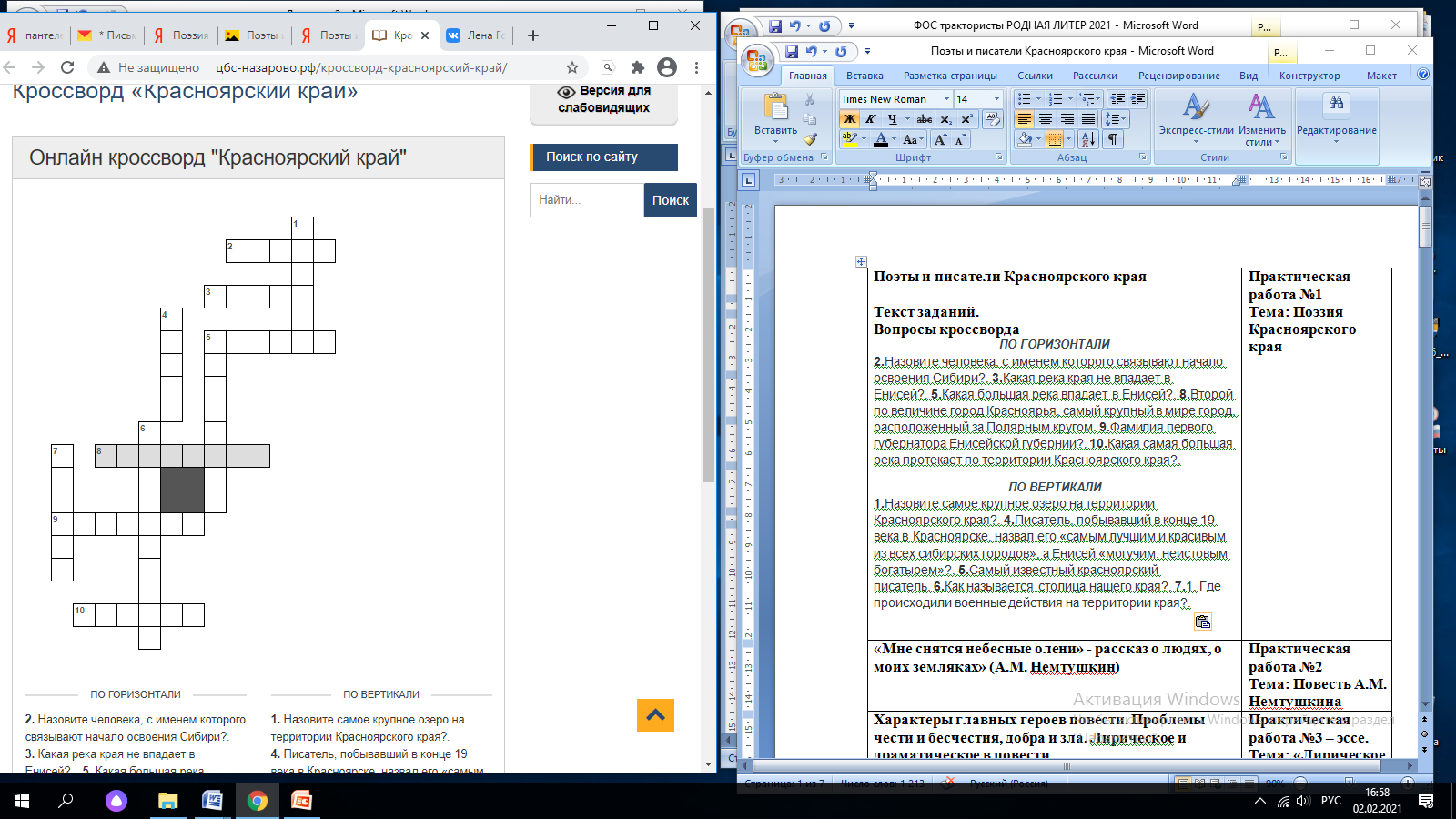 Практическая работа №4«Мне снятся небесные олени» - рассказ о людях, о моих земляках» (А.М. Немтушкин)Повесть А.М. НемтушкинаТекст заданий, вопросы теста1.Хэвэки – это…А) злой духБ) добрый дух2.Карав – это:А) лебедьБ) журавль3.Буга Саӈарин – это…А) созвездие Большой МедведицыБ) Млечный Путь4.Как ласково называет бабушка своего внука?А) АмарчаБ) хутэ5. Зачем  бабушка кидает вслед улетающим птицам соль?А) чтобы их кочевье было счастливымБ) на самом деле эта соль для оленей6.Харги – это …А) злой духБ) добрый дух.7. Есть загадка: чёрный  пузатый  мужичок воды напьётся, на огонь сядет и, приподнимая шапку, запоёт и запляшет. Кто это?8. Оллон – это …А) крючок для подвешивания чайника   Б) рыболовный крючок9. Турсук – это…А) рукодельная коробочка, обшитая ровдугой.Б) туесок10. Хранитель домашнего очага:А) ДелбонБ) Синкэн11.Гаги – это…А) белые лебедиБ) гусиВопросы (дополнительные):О каком сладком камне идёт речь?Какой ритуал родовому огню совершает бабушка Амарчи?Почему у бурундука спина полосатая? Почему кедровка стала чёрной?Практическая работа №5Характеры главных героев повести. Проблемы чести и бесчестия, добра и зла. Лирическое и драматическое в повести.«Лирическое и драматическое произведение»Текст заданий. Написать эссе на тему «Лирическое и драматическое произведение», раскрыть понятие, характерные особенности и отличияТребования, предъявляемые к эссе:1. Объем эссе не должен превышать 1–2 страниц.2. Эссе должно восприниматься как единое целое, идея должна быть ясной и понятной. 3. Необходимо писать коротко и ясно. Эссе не должно содержать ничего лишнего, должно включать только ту информацию, которая необходима для раскрытия вашей позиции, идеи. 4. Эссе должно иметь грамотное композиционное построение, быть логичным, четким по структуре. 5. Каждый абзац эссе должен содержать только одну основную мысль. 6. Эссе должно показывать, что его автор знает и осмысленно использует теоретические понятия, термины, обобщения, мировоззренческие идеи. 7. Эссе должно содержать убедительную аргументацию заявленной по проблеме позиции.Структура эссе:1. Введение — определение основного вопроса эссе, актуальность. 2. Основная часть — ответ на поставленный вопрос. 3. Заключение - суммирование уже сделанных подвыводов и окончательный ответ на вопрос эссе. Структура любого доказательства включает по меньшей мере три составляющие: тезис, аргументы, вывод или оценочные суждения. Тезис — это сужение, которое надо доказать. Аргументы— это категории, которыми пользуются при доказательстве истинности тезиса. Вывод — это мнение, основанное на анализе фактов. Оценочные суждения — это мнения, основанные на наших убеждениях, верованиях или взглядах. Клише, которые можно использовать при написании эссе:1.Введение.Никогда не думал, что меня заденет за живое идея о том, что…Выбор данной темы продиктован следующими соображениями…Поразительный простор для мысли открывает это короткое высказывание…Для меня эта фраза является ключом к пониманию…2.Основная часть.Во-первых,… Во-вторых,… В-третьих,…Рассмотрим несколько подходов… Например, …Проиллюстрируем это положение следующим примером…С одной стороны, … С другой стороны, …3.Заключение.Подведем общий итог рассуждениям.К какому же выводу мы пришли…Таким образом,…Итак, ..    Алгоритм написания эссе:1.  Внимательно прочтите все темы (высказывания), предлагаемые для написания эссе.2. Выберите ту, которая будет отвечать нескольким требованиям: она интересна вам; вы понимаете смысл этого высказывания; по данной теме вам есть что сказать (вы знаете термины, можете привести примеры, имеете личный опыт и т.д.).3. Определите смысл высказывания (проблему).4. Набросайте аргументы «за» и/или «против» данного высказывания:для каждого аргумента подберите примеры, факты, ситуации из жизни, личного опыта, литературных произведений;распределите подобранные аргументы в последовательности;придумайте вступление к рассуждению;изложите свою точку зрения в той последовательности, которую вы наметили.5. Сформулируйте общий вывод работы.Требования к оформлению:Титульный лист.Текст эссе.Формат листов-А4. Шрифт-TimesNewRoman, размер-14, расстояние между строк- интерлиньяж полуторный, абзацный отступ- 1,25см., поля-30мм(слева), 20мм (снизу),20мм (сверху), 20мм (справа). Страницы нумеруются снизу по центру. Титульный лист считается, но не нумеруется.Критерии оценивания эссе:Раскрытие смысла высказывания – 1 баллПредставление и пояснение собственной позиции обучающего – 1 баллХарактер и уровень приводимых суждений и аргументов – 3 баллаМаксимальный балл 5Практическая работа №6Фольклор Красноярского краяФольклор Красноярского краяТекст заданий. Задание: соотнесите эвенкийские пословицы и поговорки с русскими пословицами и поговорками (работа в группах или парах).Задание: народная эвенкийская мудрость нашла своё отражение и в загадках (работа в парах).Отгадайте загадки. В чём их особенности?Что это? Плачет. (Дождь).Это что? Её нельзя вычерпать. (Река).Это кто? Всех умнее. (Человек).Это кто? Лучше всех. (Мать).С неба упал, Долго лежал, Тепло стало, В речку убежал. (Снег).6) Не человек, а сердитый,Не зубы, а кусается.Тронешь - укусит.Пойдёшь - не отпустит. (Капкан).(Все загадки начинаются с вопроса. Все они краткие).Практическая работа №7Особое восприятие мира и места человека в нём в эвенкийских сказках.«Эвенкийские сказки»Текст заданий.Подготовить рассказ одной эвенкийской сказки.Составить вопросы по сказке для беседы.Сделать иллюстрацию к сказке (по желанию).Практическая работа №8Поэтическая Родина И.Д. Рождественского. Поэзия И.Д. РождественскогоТекст заданий.Выучить наизусть стихотворение (или отрывок) на выбор.Практическая работа №9Лирика К.Л. Лисовского. «Творчество Лисовского К.Л.»Текст заданий.Написать эссе по биографии и творчеству К.Л. ЛисовскогоПрактическая работа №10И.И. Пантелеев «Чужой». «Повесть «Чужой»Текст заданий.Где происходит действие повести? Д. Заиха. Это реальное место, просто сейчас многие деревни забыты, заброшены. Кто главный герой? Сколько ему лет?(Лёнька Сизов,11 лет, перешёл в 5 класс; 2 глава)Что вы можете сказать о деревне? ("..несуразная") Как Лёнька относится к деревне? (ЛЮБИТ!) Найти доказательство в тексте.Что можете о мальчике сказать? Какие книги он читает? ("Оцеола, вождь сименолов" М.Рида, "Приключения Тома Сойера" М.Твена) Что он думает о будущем?("Я сам всё сделаю. И судьбу сделаю". "Всё равно сделаю. Сделаю, вот увидите".)Дайте свое объяснение и понимание названия повести «Чужой».Зачем так часто употребляет Пантелеев слово «чужой»?(Чтобы подчеркнуть одиночество, сиротство, тоску Лёньки, вину взрослых за это одиночество. Рядом со словом "звёзды" усиливается эта тоска, она становится вселенской).Чем необычна композиция книги? (Нет вступления, сразу действие-событие. Нет концовки как таковой. Такой финал называют открытым финалом) В чём достоинство такой композиции?Какую проблему поднимает автор? Как автор относится к этой проблеме? В каких строчках мы видим это отношение?Обратиться к финалу книги. Почему нет концовки? (Отсутствие финала - надежда на будущее, на лучшее). Как Лёнька стоит в толпе? (Одиноко) 	А где же его друзья?(Сенька Пудов уехал к бабушке. Петька на мотоцикле. Зовёт Лёньку на огороды, но тот не хочет воровать).Практическая работа №11Связь причин и следствий в повести «Чужой». Повесть «Чужой»Текст заданий.Написать сочинение-совет. Что бы вы посоветовали Лёньке в этой жизненной ситуации, если бы жили в этой деревне и были его другом? Практическая работа №12Жизнь сибирской деревни. «Образ женщины – хранительницы семейного очага»Текст заданий.Написать эссе по теме.Отразить свой опыт, семейные традиции.Выучить наизусть стихотворение поэтов Красноярского края о женщине, о материПрактическая работа №13 «Бабушкин праздник». В.П. Астафьев.  «Бабушкин праздник». В.П. Астафьев.  Текст заданий1. После какого дня обычно скоро заканчивался сенокос?ИльинаМарьинаИванова2. Созывали ли родственников на бабушкин праздник?ДаНетНеизвестно3. Кем приходился Ксенофонт деду?БратомСватомОтцом4. Чем увлекался Ксенофонт?ОхотойСенокосомРыбалкой5. Кто рождался у Авдотьи?ДочериСыновьяБлизнецы6. В какой реке пыталась топиться Авдотья?ЕнисейМоскваОбь7. Что привез с собой Терентий?Соленого омуляЖареных карасейСтальных гвоздей8. Как звали дедова коня?ЯстребСоколВоробей9. Из чего стрелял Тимша Веретехин?Пистолет МакаровАвтоматический дробовик Джек ХаммерВосьмикалиберный дробовик10. Чем определялся достаток у женщин в этом селе?Наличием мужаНаличием штановНаличием детейПрактическая работа №14 «Мальчик в белой рубахе». В.П. Астафьев.«Мальчик в белой рубахе». В.П. Астафьев.Текст заданий1. Что за беда случилась в селе в тридцать третьем году?Засуха второе лето подрядЗаморозки третью зиму подрядЛивни четвертую осень подряд2. Зачем трое детей пошли из села?За приключениямиНа пашню к материВ город3. Как звали младшего брата?ПетенькаВасенькаОлежек4. Что было в кринке у матери детей?Лесная земляникаПарное молокоНичего не было5. Какое было прозвище у старшего из детей?БычокМухаОсьминог6. Дошли ли дети до пункта назначения?ДаНетНеизвестно7. Что случилось с младшим братом?Заблудился и потерялсяДошел до городаБыл сожран волками8. Вспоминает ли мать младшего сына?ДаНетНеизвестно9. Какие собаки были у соседей?Пушистые сенбернарыСибирские лайкиНеуклюжие щенки мопсов10. Почему Петенька ушел от братьев?Они заснулиОни его прогналиОн погнался за сусликомПрактическая работа №15«Сибирский венок Пушкину-красноярцы»Текст заданийВыучить одно из стихотворений из сборникаПрактическая работа №16Стихи из книги «Сибирский венок Пушкину – красноярцы» (В.Н. Белкин. «Сочинение», «Сначала было слово», Н.В. Гайдук. «Отзвук и отблеск прекрасного прошлого…»).«Сначала было слово»Текст заданийНаписать сочинение по теме, отразить свою точку зрения, опыт.Практическая работа №17С.П. Иконников, А.И. Третьяков, А.И. Щербаков.«Хочу к порогу детства своего»Текст заданий.Сочинение- эссе  «Хочу к порогу детства своего», «Зов родной земли»,  «Тропы детства»,  «Душа болит о доме». (на выбор)Практическая работа №18Облагораживающая сила любви (Э.И. Русаков  «Часики и эскимо»).Облагораживающая сила любвиТекст заданий.О чем произведение? Тема?Что интересного, необычного заметили?Можно ли данный рассказ назвать киносценарем? Почему?Что помогает человеку стать лучше?Можно ли утверждать, что финал рассказа открытый, так как того, что произойдет дальше, автор не показал?Продолжите рассказ (закончите его).Составьте вопросы к тексту (по тексту)Практическая работа №19А.П. Статейнов.«Статейнов А.П. Писатель, натуралист, путешественник»Текст заданий.Биография А.П. СтатейноваТворчество. Работа.3.3. текущИЙ контролЬВопросы по темамПроизведения устного народного творчества (сказки, малые фольклорные жанры (пословицы, загадки, скороговорки и другие) народов, проживающих на территории Красноярского края: русских, белорусов, украинцев, татар, азербайджанцев, армян, грузин, поляков и других.Русские, белорусские и украинские народные сказки о семье. Татарские и башкирские народные сказки о дружбе. Азербайджанские, армянские и грузинские народные сказки о добре и зле. Польские народные сказки о труде.Пословицы, поговорки, загадки, скороговорки о семье, о дружбе, о добре и зле, о взаимоотношениях людей.Теория. Малые фольклорные жанры.Произведения устного народного творчества (сказки, малые фольклорные жанры (пословицы, загадки, скороговорки и другие) коренных малочисленных народов Севера, проживающих на территории Красноярского края: ненцев, кетов, эвенков, нганасан, долган.Образ животных в сказках коренных малочисленных народов Севера, проживающих на территории Красноярского края.Сказки «Лисица, Птичка и Ворон», «Как Медведь хвост потерял» (ненецкие), «Отчего у Лисы на груди белая шерсть» (нганасанская), «Росомаха и Лисица», «Хитрая Лиса и Дятел» (эвенкийские), «Ворон и Лебедь» (долганская) и другие.Односюжетные пересказы В.И. Ермакова, Г.А. Смирновой. Их сходство и различие. Эвенкийские сказки в пересказе В.И. Ермакова «Сказки Большой Медведицы».Теория. Народная сказка, литературная сказка.Пословицы, поговорки, загадки и скороговорки о добре и зле, о взаимоотношениях людей, о труде.Легенды и мифы, написанные по мотивам народных преданий.Художественные произведения писателей и поэтов Красноярского краяТемы родины, природы в творчестве писателей и поэтов Красноярского края:Тема детства и взаимоотношений людей в произведениях писателей и поэтов Красноярского краяТеория. Тема, главная мысль (идея) произведения, события, их последовательность.Мир волшебных сказок коренных малочисленных народов Севера, проживающих на территории Красноярского края.Сказки «Медвежья сестра», «Старик и зайцы» (долганские), «Подарки золотой змеи» (эвенкийская), «Почему месяцу холодно на небе» (кетская), «Соколиный костер» (селькупская) и другие.Выявление сюжетной линии в волшебных сказках коренных малочисленных народов Севера, проживающих на территории Красноярского края.Сходство и различие сказок коренных малочисленных народов Севера, проживающих на территории Красноярского края.Легенды и мифы, написанные по мотивам народных преданий.Тема природы в творчестве писателей и поэтов Красноярского края.Сюжетная линия в социально-бытовых сказках коренных малочисленных народов Севера, проживающих на территории Красноярского края.Легенды и мифы, написанные по мотивам народных преданий. Тема природы в творчестве писателей и поэтов Красноярского края. Виктор Петрович Астафьев. «Яшка-лось», «Зорькина песня». Герои произведения, их характеры и поступки. Анатолий Ефимович Зябрев. «Лес ночью». Алитет Николаевич Немтушкин. «Речонка», «Осенний зов». Роман Харисович Солнцев. «Осенний день», «Синицы» и другие. Николай Станиславович Устинович. «Рыболов». Рассказ. Зорий Яковлевич Яхнин. «На Мане-реке», «После полярной ночи». Тема приключений в творчестве писателей Красноярского края. Иван Иванович Пантелеев. «Экспедиция на Кияшку».Критерии оценки вопросов текущего контроляОценка устных ответов Устный опрос является одним из основных способов учета знаний учета обучающихся по русскому языку. Развернутый ответ обучающегося должен представлять собой связное, логически последовательное сообщение на определенную тему, показывать его умение применять определения, правила в конкретных случаях.При оценке ответа обучающихся надо руководствоваться следующими критериями: 1) полнота и правильность ответа; 2) степень осознанности, понимания изученного; 3) языковое оформление ответа.Оценка «5» ставится, если обучающийся: 1) полно излагает изученный материал, дает правильное определение языковых понятий; 2) обнаруживает понимание материала, может обосновать свои суждения, применить знания на практике, привести необходимые примеры не только по учебнику, но и самостоятельно составленные; 3) излагает материал последовательно и правильно с точки зрения норм литературного языка.Оценка «4» ставится, если обучающийся дает ответ, удовлетворяющий тем же требованиям, что и для оценки «5», но допускает 1-2 ошибки, которые сам же исправляет, и 1-2 недочета в последовательности и языковом оформлении излагаемого.Оценка «3» ставится, если обучающийся обнаруживает знание и понимание основных положений данной темы, но: 1) излагает материал неполно и допускает неточности в определении понятий или формулировке правил; 2) не умеет достаточно глубоко и доказательно обосновать свои суждения и привести свои примеры; 3) излагает материал непоследовательно и допускает ошибки в языковом оформлении излагаемого.Оценка «2» ставится, если обучающийся обнаруживает незнание большей части соответствующего раздела изучаемого материала, допускает ошибки в формулировке определений и правил, искажающие их смысл, беспорядочно и неуверенно излагает материал. Оценка «2» отмечает такие недостатки в подготовке ученика, которые являются серьезным препятствием к успешному овладению последующим материалом.При оценке выполнения дополнительных заданий рекомендуется руководствоваться следующим:Оценка «5» ставится, если обучающийся выполнил все задания верно.Оценка «4» ставится, если обучающийся выполнил правильно не менее ¾ задания.Оценка «3» ставится за работу, в которой правильно выполнено не менее половины заданий.Оценка «2» ставится за работу, в которой не выполнено более половины заданий.Оценка «1» ставится, если обучающийся не выполнил не одного задания.Оценка сочиненийОценка «5» 1. Содержание работы полностью соответствует теме.2. Фактические ошибки отсутствуют.3. Содержание излагается последовательно.4. Работа отличается богатством словаря, разнообразием используемых синтаксических конструкций, точностью словоупотребления.5. Достигнуто стилевое единство и выразительность текста.В целом в работе допускается 1 недочет в содержании и 1 – 2 речевых недочета.Грамотность: допускается 1 орфографическая, или 1 пунктуационная, или 1 грамматическая ошибка.Оценка «4» 1.Содержание работы в основном соответствует теме (имеются незначительные отклонения от темы).2. Содержание в основном достоверно, но имеются единичные фактические неточности.3. Имеются незначительные нарушения последовательности в изложении мыслей.4. Лексический и грамматический строй речи достаточно разнообразен.5. Стиль работы отличается единством и достаточной выразительностью.В целом в работе допускается не более 2 недочетов в содержании и не более 3 – 4 речевых недочетов. Грамотность: допускаются 2 орфографические и 2 пунктуационные ошибки, или 1 орфографическая и 3 пунктуационные ошибки, или 4 пунктуационные ошибки при отсутствии орфографических ошибок, а также 2 грамматические ошибки.Оценка «3» 1. В работе допущены существенные отклонения от темы.2.Работа достоверна в главном, но в ней имеются отдельные фактические неточности.3. Допущены отдельные нарушения последовательности изложения.4. Беден словарь и однообразны употребляемые синтаксические конструкции, встречается неправильное словоупотребление.5. Стиль работы не отличается единством, речь недостаточно выразительна.В целом в работе допускается не более 4 недочетов в содержании и 5 речевых недочетов.Грамотность: допускаются 4 орфографические и 4 пунктуационные ошибки, или 3 орфографические и 5 пунктуационных ошибок, или 7 пунктуационных при отсутствии орфографических ошибок ( в 5 классе – 5 орфографических и 4 пунктуационные ошибки), а также 4 грамматические ошибки.Оценка «2» 1. Работа не соответствует теме.2. Допущено много фактических неточностей.3. Нарушена последовательность изложения мыслей во всех частях работы, отсутствует связь между ними, работа не соответствует плану.4. Крайне беден словарь, работа написана короткими однотипными предложениями со слабо выраженной связью между ними, часты случаи неправильного словоупотребления.5. Нарушено стилевое единство текста.В целом в работе допущено 6 недочетов в содержании и до 7 речевых недочетов.Грамотность: допускаются 7 орфографических и 7 пунктуационных ошибок, или 6 орфографических и 8 пунктуационных ошибок, 5 орфографических и 9 пунктуационных ошибок, 8 орфографических и 6 пунктуационных ошибок, а также 7 грамматических ошибок.ОценочныЕ средствА ВНЕАУДИТОРНОЙ САМОСТОЯТЕЛЬНОЙ РАБОТЫМетодические рекомендации (указания) по выполнению внеаудиторной самостоятельной работы с обоснованием расчета времени, затрачиваемого на ее выполнения. Критерии оценки внеаудиторной самостоятельной работы Критерии оценки рефератовОценивание реферата Реферат оценивается по 100 балльной шкале, балы переводятся в оценки успеваемости следующим образом: 86 – 100 баллов – «отлично»; 70 – 75 баллов – «хорошо»; 51 – 69 баллов – «удовлетворительно; мене 51 балла – «неудовлетворительно». Баллы учитываются в процессе текущей оценки знаний программного материала.Критерии оценки выполнение домашних заданийОценочныЕ средствА промежуточной аттестацииОсобенности проведения промежуточной аттестации по учебному предмету.Промежуточная аттестация экстернов проводится в соответствии с положением  (каким) в сроки и в формах, предусмотренных образовательной программой, в порядке, установленном настоящим положениемПо заявлению экстерна образовательная организация вправе установить индивидуальный срок проведения промежуточной аттестации. 5.3. Гражданин, желающий пройти промежуточную аттестацию в образовательной организации, (его законные представители) имеет право на получение информации о сроках, формах и порядке проведения промежуточной аттестации, а также о порядке зачисления экстерном в образовательную организацию. 5.4. Гражданин, желающий пройти промежуточную аттестацию (его законные представители) должен подать заявление о зачислении его экстерном в образовательную организацию не позднее, чем за месяц до начала проведения соответствующей промежуточной аттестации. В ином случае гражданин к проведению промежуточной аттестации в указанный срок не допускается, за исключением случая, предусмотренного пунктом 5.2 настоящего положенияВопросы промежуточной аттестации.Произведения устного народного творчества (сказки, малые фольклорные жанры (пословицы, загадки, скороговорки и другие) народов, проживающих на территории Красноярского края: русских, белорусов, украинцев, татар, азербайджанцев, армян, грузин, поляков и других.Русские, белорусские и украинские народные сказки о семье. Татарские и башкирские народные сказки о дружбе. Азербайджанские, армянские и грузинские народные сказки о добре и зле. Польские народные сказки о труде.Пословицы, поговорки, загадки, скороговорки о семье, о дружбе, о добре и зле, о взаимоотношениях людей.Теория. Малые фольклорные жанры.Произведения устного народного творчества (сказки, малые фольклорные жанры (пословицы, загадки, скороговорки и другие) коренных малочисленных народов Севера, проживающих на территории Красноярского края: ненцев, кетов, эвенков, нганасан, долган.Образ животных в сказках коренных малочисленных народов Севера, проживающих на территории Красноярского края.Сказки «Лисица, Птичка и Ворон», «Как Медведь хвост потерял» (ненецкие), «Отчего у Лисы на груди белая шерсть» (нганасанская), «Росомаха и Лисица», «Хитрая Лиса и Дятел» (эвенкийские), «Ворон и Лебедь» (долганская) и другие.Односюжетные пересказы В.И. Ермакова, Г.А. Смирновой. Их сходство и различие. Эвенкийские сказки в пересказе В.И. Ермакова «Сказки Большой Медведицы».Теория. Народная сказка, литературная сказка.Пословицы, поговорки, загадки и скороговорки о добре и зле, о взаимоотношениях людей, о труде.Легенды и мифы, написанные по мотивам народных преданий.Художественные произведения писателей и поэтов Красноярского краяТемы родины, природы в творчестве писателей и поэтов Красноярского края:Тема детства и взаимоотношений людей в произведениях писателей и поэтов Красноярского краяТеория. Тема, главная мысль (идея) произведения, события, их последовательность.Мир волшебных сказок коренных малочисленных народов Севера, проживающих на территории Красноярского края.Сказки «Медвежья сестра», «Старик и зайцы» (долганские), «Подарки золотой змеи» (эвенкийская), «Почему месяцу холодно на небе» (кетская), «Соколиный костер» (селькупская) и другие.Выявление сюжетной линии в волшебных сказках коренных малочисленных народов Севера, проживающих на территории Красноярского края.Сходство и различие сказок коренных малочисленных народов Севера, проживающих на территории Красноярского края.Легенды и мифы, написанные по мотивам народных преданий.Тема природы в творчестве писателей и поэтов Красноярского края.Сюжетная линия в социально-бытовых сказках коренных малочисленных народов Севера, проживающих на территории Красноярского края.Легенды и мифы, написанные по мотивам народных преданий. Тема природы в творчестве писателей и поэтов Красноярского края. Виктор Петрович Астафьев. «Яшка-лось», «Зорькина песня». Герои произведения, их характеры и поступки. Анатолий Ефимович Зябрев. «Лес ночью». Алитет Николаевич Немтушкин. «Речонка», «Осенний зов». Роман Харисович Солнцев. «Осенний день», «Синицы» и другие. Николай Станиславович Устинович. «Рыболов». Рассказ. Зорий Яковлевич Яхнин. «На Мане-реке», «После полярной ночи». Тема приключений в творчестве писателей Красноярского края. Иван Иванович Пантелеев. «Экспедиция на Кияшку».Критерии оценивания ответа на задание по дифференцированному зачетуОтвет обучающегося оценивается по пятибалльной шкале:- «5» если обучающийся имеет системные знания по поставленному вопросу. Содержание вопроса учащийся излагает логично, раскрывает сущность характеризуемых химических объектов, процессов и явлений, не допускает химических ошибок и неточностей (отсутствуют ошибки).-  «4» ставится за неполный ответ, в котором отсутствуют некоторые несущественные элементы содержания или присутствуют все вышеизложенные знания, но допущены малозначительные химические ошибки, нелогично изложено основное содержание вопроса (допущена незначительная (негрубая) ошибка).- «3» ставится, если обучающийся имеет неполные знания, не может их применить, раскрыть сущность процесса или явления (в ответе содержится наличие грубой ошибки, нескольких грубых ошибок).- «2» ставится, если обучающийся усвоил материала на уровне ниже минимальных требований программы (наличия нескольких грубых ошибок, большого числа негрубых при воспроизведении изученного материала)ЛИТЕРАТУРАДля обучающихсяАгеносов В.В. и др. Русская литература ХХ в. (ч. 1, 2). 11кл. – М., 2017.Русская литература XIX в. (ч. 1, 2). 10 кл. – М., 2017Русская литература XIX в. Учебник-практикум (ч. 1, 2, 3). 11 кл./ Под ред. Ю.И. Лысого. – М., 2018.Литература (ч. 1, 2). 11 кл. / Программа под ред. В.Г. Маранцман. – М., 2016.Лебедев Ю.В. Русская литература XIX в. (ч. 1, 2). 10 кл. – М., 2017.Маранцман В.Г. и д. Литературе. Программа (ч. 1, 2). 10 кл. – М., 2016.Русская литература XIX в. (ч. 1, 2, 3). 10 кл. / Программа под ред. Обернихиной Г.А. – М., 2016.Обернихина Г.А., Антонова А.Г., Вольнова И.Л. и др. Литература. Практикум: учеб.пособие. /Под ред. Г.А. Обернихиной. – М., 2016.Для преподавателейИстория русской литературы XIX в., 1800–1830 гг. / Под ред. В.Н. Аношкиной и С.М. Петрова. – М., 2017.История русской литературы ХI–XIX вв. / Под ред. В.И. Коровина, Н.И. Якушина. – М., 2017.История русской литературы ХIХ в. / Под ред. В.Н. Аношкина, Л.Д. Громова. – М., 2017.Кожинов В. Пророк в своем Отечестве. – М., 2016.Литературные манифесты от символизма до наших дней. – М., 2017.Михайлов А. Жизнь В. Маяковского. – М., 2017.Михайлов О. Жизнь Бунина. – М., 2017.Мусатов В.В. История русской литературы первой половины ХХ в.  – М., 2016.Набоков В. Лекции по русской литературе. – М., 2017.Русская литература ХХ в. / Под ред. А.Г. Андреевой. – М., 2017.Русская литература XIX в. (ч. 1, 2, 3). 10 кл. / Под ред. Ионина Г.Н.   – М., 2016.Смирнова Л.Н. Русская литература конца ХIХ – начала ХХ в. – М., 2017.Соколов А.Г. История русской литературы XIX–XX века. – М., 2016.Тимина С.И. Русская проза конца ХХ в. – М., 2017.Интернет – ресурсы:Электронный ресурс «Электронная версия газеты «Литература». Форма доступа: rus.1september.ru Электронный ресурс «Литература». Форма доступа: www.alleng.ru Электронный ресурс «Кабинет литературы». Форма доступа: ruslit.ioso.ru Электронный ресурс «Литература». Форма доступа: www.gramma.ru Электронный ресурс «Литературоведческие словари». Форма доступа: www.slovari.ruИнтернет – ресурсыhttp://www.uchportal.ru/http://pedsovet.org/http://www.rusedu.ru/http://urokimatematiki.ru/videorassylka.htmlПриложение 2Лист регистрации изменений в фонде оценочных средствУД, ПМ __________________________________________________________по специальности/профессии ________________________________________(код, название)Курс, семестрПромежуточная аттестацияФорма проведения1 курс, 1 семестр1 курс, 2 семестрДифференцированный зачетПисьменнаяРазделы, темыНаименование оценочного средстваПроверяемые У, З, ОККурс 2, семестр 3Курс 2, семестр 3Курс 2, семестр 3Текущий контроль Текущий контроль Текущий контроль Практическая работа № 1 Введение. Рождение музеяТест Практическая работа № 2Художественные произведения писателей и поэтов Красноярского края. Малая Родина (анализ стихотворений А.М. Немтушкин)Тест Практическая работа № 3 Поэты и писатели Красноярского краяКроссворд У2, З3, ОК4Практическая работа № 4«Мне снятся небесные олени» - рассказ о людях, о моих земляках» (А.М. Немтушкин)Тест У3, З2, ОК2Практическая работа № 5Характеры главных героев повести. Проблемы чести и бесчестия, добра и зла. Лирическое и драматическое в повести.Эссе У1, З2, ОК3Практическая работа № 6Фольклор Красноярского края.Творческие заданияУ2, З4, ОК5Практическая работа № 7Особое восприятие мира и места человека в нём в эвенкийских сказках.Творческое заданиеУ2, З4, ОК4Практическая работа № 8Поэтическая Родина И.Д. Рождественского. Творческое заданиеУ2, З3, ОК4Практическая работа № 9Лирика К.Л. Лисовского.Эссе У3, З2, ОК2Практическая работа № 10 И.И. Пантелеев «Чужой».Ответить на вопросыУ1, З2, ОК3Практическая работа № 11 Связь причин и следствий в повести «Чужой». Написать сочинение-советУ2, З4, ОК5Практическая работа № 12 Жизнь сибирской деревни. Эссе У2, З4, ОК4Практическая работа № 13 «Бабушкин праздник». В.П. Астафьев.  Тест У2, З3, ОК4Практическая работа № 14«Мальчик в белой рубахе». В.П. Астафьев.Тест У3, З2, ОК2Практическая работа № 15Найди своё стихотворение (Н.Н. Еремин).Творческое заданиеУ1, З2, ОК3Практическая работа № 16 Стихи из книги «Сибирский венок Пушкину – красноярцы» (В.Н. Белкин. «Сочинение», «Сначала было слово», Н.В. Гайдук. «Отзвук и отблеск прекрасного прошлого…»).Сочинение У2, З4, ОК5Практическая работа № 17С.П. Иконников, А.И. Третьяков, А.И. Щербаков.Сочинение-миниатюраУ2, З4, ОК4Практическая работа № 18Облагораживающая сила любви (Э.И. Русаков  «Часики и эскимо»).Вопросы, сочинениеУ2, З3, ОК4Практическая работа № 19А.П. Статейнов.Реферат У3, З2, ОК2Дифференцированный зачетРаздел по дисциплине (кол-во часов)*Тема для самостоятельной работыНаименование, вид заданияКоличество часов Сроки предоставленияПоэты и писатели Красноярского краяПоэты и писатели Красноярского краяТест (комплект тестовых заданий)1Представление на следующее занятие«Мне снятся небесные олени» - рассказ о людях, о моих земляках» (А.М. Немтушкин)Повесть А.М. НемтушкинаКроссворд1Представление на следующее занятиеХарактеры главных героев повести. Проблемы чести и бесчестия, добра и зла. Лирическое и драматическое в повести. «Лирическое и драматическое произведение»Эссе1Представление на следующее занятиеФольклор Красноярского края.Фольклор Красноярского краяТворческое задание1Представление на следующее занятиеОсобое восприятие мира и места человека в нём в эвенкийских сказках. «Эвенкийские сказки»Творческое задание1Представление на следующее занятиеПоэтическая Родина И.Д. Рождественского. Поэзия И.Д. РождественскогоТворческое задание1Представление на следующее занятиеЛирика К.Л. Лисовского. «Творчество Лисовского К.Л.»Эссе 1Представление на следующее занятиеИ.И. Пантелеев «Чужой». «Повесть «Чужой»Ответы на вопросы1Представление на следующее занятиеСвязь причин и следствий в повести «Чужой». Повесть «Чужой»Сочинение-совет1Представление на следующее занятиеЖизнь сибирской деревни.  «Образ женщины – хранительницы семейного очага»Эссе1Представление на следующее занятие«Бабушкин праздник». В.П. Астафьев.   «Бабушкин праздник». В.П. Астафьев.  Тест1Представление на следующее занятие«Мальчик в белой рубахе». В.П. Астафьев. «Мальчик в белой рубахе». В.П. Астафьев.Тест1Представление на следующее занятиеСтихи из книги «Сибирский венок Пушкину – красноярцы» (В.Н. Белкин. «Сочинение», «Сначала было слово», Н.В. Гайдук. «Отзвук и отблеск прекрасного прошлого…»).«Сначала было слово»Сочинение1Представление на следующее занятиеС.П. Иконников, А.И. Третьяков, А.И. Щербаков. «Хочу к порогу детства своего»Сочинение-миниатюра1Представление на следующее занятиеОблагораживающая сила любви (Э.И. Русаков  «Часики и эскимо»).Облагораживающая сила любвиВопросы, сочинение1Представление на следующее занятиеА.П. Статейнов. «Статейнов А.П. Писатель, натуралист, путешественник»Реферат 1Представление на следующее занятиеУкажите художественный прием, который использован А. Немтушкиным в приведенном фрагменте:А тропа свилась у ног,
Как змея.
Много на земле дорог,
Где моя?(Немтушкин А. «Судьбы начало»)сравнениегиперболаантитезаиронияКакое средство художественной изобразительности использует А. Немтушкин для создания поэтического пейзажа?Уже тускнеет серебро
Реки, и видно, где
Заката жаркое перо
Оплавилось в воде.(Немтушкин А. «На берегу реки вдвоем»)эпитетсравнениеметафораолицетворениеКакое средство художественной изобразительности использует А. Немтушкин для создания поэтического образа тайги?Ветер мне колыбельную пел,
Цвел подснежник среди камней.
И в тайге, на тайной тропе,
Мох стелился под ноги мне.(Немтушкин А. «Земле моей»)эпитетметафорасравнениегиперболаУкажите художественный прием, который использован А. Немтушкиным в приведенном фрагменте:Мой аркан забыл оленьи рога.
Не глотает пули мое ружье.
- Или ты не эвенк?- мне кричит тайга,
- Или ты не охотник?- мне ветер поет. (Немтушкин А. «Мой аркан забыл оленьи рога»)сравнениегиперболаолицетворениеиронияУкажите композиционный прием, который использован А. Немтушкиным в приведенном фрагменте:Люди соли в рот возьмут:
«Тьфу, как горько, гадко!»
А оленю соль дадут,
Чмокает он — «Сладко!»(Немтушкин А. «Метки на оленьем ухе»)сравнениегиперболаолицетворениеантитезаНазовите средство художественной изобразительности, которое Алитет Немтушкин использует в своем стихотворении :
Отчего пламенеют леса
И сверкают на сто ладов?
Или огненная лиса
Здесь наставила рыжих следов?(А.Немтушкин «Отчего пламенеют леса»)эпитетметафорасравнениегиперболаЭвенкийские пословицыРусские народные пословицы1. Человек родится от человека.Яблоко от яблони недалеко падает.2. Волк и олень вместе не уживутся.Гусь свинье не товарищ.3. Рано уходи на охоту - тогда будешь иметь добычу.Кто рано встаёт, тому бог подаёт.4. Усталому сон слаще тёплого жира.Сон лучше всякого лекарства.5. У мёртвых одна дорога, у живых - много.От судьбы не уйдёшь.6. Кому не суждено умереть, тот не умрёт.Кому суждено сгореть, то не утонет.7. Что отразил, подобно эху?Слышал звон, да не знает, где он.8. Ведёт себя тихо, хотя в животе у него черви.В тихом омуте черти водятся.№ п/пВид самостоятельной работыТема внеаудиторной самостоятельной работы обоснование расчета времениТест (комплект тестовых заданий)Поэты и писатели Красноярского края1 час, на основе хронометража собственных затрат времениКроссвордПовесть А.М. Немтушкина1 час, на основе хронометража собственных затрат времениЭссе «Лирическое и драматическое произведение»1 час, на основе хронометража собственных затрат времениТворческое заданиеФольклор Красноярского края1 час, на основе хронометража собственных затрат времениТворческое задание «Эвенкийские сказки»1 час, на основе хронометража собственных затрат времениТворческое заданиеПоэзия И.Д. Рождественского1 час, на основе хронометража собственных затрат времениЭссе  «Творчество Лисовского К.Л.»1 час, на основе хронометража собственных затрат времениОтветы на вопросы «Повесть «Чужой»1 час, на основе хронометража собственных затрат времениСочинение-советПовесть «Чужой»1 час, на основе хронометража собственных затрат времениЭссе «Образ женщины – хранительницы семейного очага»1 час, на основе хронометража собственных затрат времениТест «Бабушкин праздник». В.П. Астафьев.  1 час, на основе хронометража собственных затрат времениТест «Мальчик в белой рубахе». В.П. Астафьев.1 час, на основе хронометража собственных затрат времениСочинение«Сначала было слово»1 час, на основе хронометража собственных затрат времениСочинение-миниатюра «Хочу к порогу детства своего»1 час, на основе хронометража собственных затрат времениВопросы, сочинениеОблагораживающая сила любви1 час, на основе хронометража собственных затрат времениРеферат  «Статейнов А.П. Писатель, натуралист, путешественник»1 час, на основе хронометража собственных затрат времениКритерии оценки: Показатели 1.Новизна реферированного текста максимально - 20 баллов - актуальность проблемы и темы; - новизна и самостоятельность в постановке проблемы, в формулировании нового аспекта выбранной для анализа проблемы; - наличие авторской позиции, самостоятельность суждений. 2. Степень раскрытия сущности проблемы максимально - 30 баллов - соответствие плана теме реферата; - соответствие содержания теме и плану реферата; - полнота и глубина раскрытия основных понятий проблемы; - обоснованность способов и методов работы с материалом; - умение работать с литературой, систематизировать и структурировать материал;- умение обобщать, сопоставлять различные точки зрения по рассматриваемому вопросу, аргументировать основные положения и выводы.  3. Обоснованность выбора источниковмаксимально - 20 баллов - круг, полнота использования литературных источников по проблеме; - привлечение новейших работ по проблеме (журнальные публикации, материалы сборников научных трудов и т.д.). 4. Соблюдение требований к оформлению максимально - 15 баллов правильное оформление ссылок на используемую литературу; - грамотность и культура изложения; - владение терминологией и понятийным аппаратом проблемы; - соблюдение требований к объему реферата; - культура оформления: выделение абзацев. 5. Грамотность максимально - 15 баллов - отсутствие орфографических и синтаксических ошибок, стилистических погрешностей; - отсутствие опечаток, сокращений слов, кроме общепринятых; - литературный стиль. № п/пКритерии оценкиРабота выполненаРабота выполненаРабота выполнена не полностьюРабота не выполнена№ п/пКритерии оценки5 (отлично)4 (хорошо)3 (удовлетворительно)2 (неудовлетворительно)1Правильность решениярешение задачи правильное, демонстрирует применение аналитического и творческого подходов °решение задачи правильное, но формальное °Задача в целом решена, но нет подробных объяснений Работа обучающимся не сдана вовсе.Задача решена неправильно2Рациональность выбора пути решенияпродемонстрированы умения работы в ситуации неоднозначности и неопределенностипродемонстрированы умения применения инструкции, правил, затруднения вызывают исключительные случаиРешение выбрано неосознанно, логика объяснения отсутствует Работа обучающимся не сдана вовсе.Задача решена неправильно3Оформление работыОформление полностью соответствует требованиям, предъявляемым к электронным документам.В оформлении документа допущены недочеты  и небольшая небрежность. В оформлении документа допущены ошибки Работа обучающимся не сдана вовсе.Задача решена неправильно№ п/пСодержание изменений (раздел, пункт, страницы)Основание для внесения изменений (новый учебный план, решение МО и т.д.)протокол МО, Ф.И.О., подпись председателяДата введения изменения1.Билеты к экзамену решение МО